Właściciele działki nr 85 położonej w Izabelinie 	gm. MogielnicaZAWIADOMIENIEo czynnościach ustalenia przebiegu granicDziałając na podstawie §32 Rozporządzenia Ministra Rozwoju, Pracy i Technologii z dnia 27 lipca 2021 r. w sprawie ewidencji gruntów i budynków (Dz.U.2021 poz.1390) uprzejmie zawiadamiam ,że w dniu	06.05.2022	o godz.	12 °0	w obrębie	Izabelinzostanie przeprowadzone ustalenie przebiegu granic określających granice nieruchomości oznaczonych w ewidencji gruntów i budynków jako działka nr 324/2 oraz z działkami sąsiednimi (dz.85)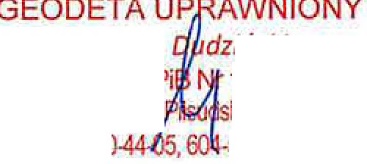 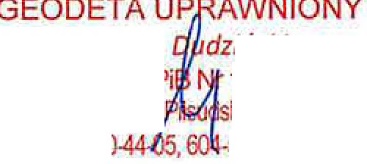 POUCZENIEZawiadomieni właściciele (władający) gruntami proszeni sąo przybycie w oznaczonym terminie z wszelkimi dokumentami, jakie mogą być potrzebne przy przyjmowaniu granic ich gruntów oraz dokumentami tożsamości.W imieniu osób nieobecnych mogą występować odpowiednio upoważnieni	''­ pełnomocnicy . W przypadku współwłasności, współużytkowaniawieczystego, małżeńskiej wspólności ustawowej - uczestnikami postępowania są wszystkie strony.Zgodnie z art. 32 ust. 5 Rozporządzenia Ministra Rozwoju, Pracy i Technologiiz dnia 27 lipca 2021 r. w sprawie ewidencji gruntów i budynków (Dz.U.2021 poz.1390) nieusprawiedliwione niestawiennictwo stron nie wstrzymuje czynnościgeodety.